Основные сведения о ГИА -11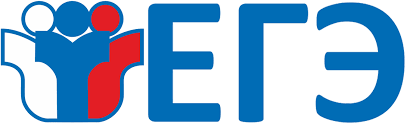 Освоение имеющих государственную аккредитацию образовательных программ среднего общего образования завершается обязательной государственной итоговой аттестацией (ГИА-11).ГИА-11 проводится по русскому языку и математике. ЕГЭ по математике проводится по двум уровням: базовый и профильный. Базового уровня достаточно для получения аттестата, профильный уровень признается в качестве вступительного экзамена в ВУЗ, а также дает право на получение аттестата.Экзамены по остальным образовательным предметам обучающиеся сдают на добровольной основе по своему выбору. ГИА по всем учебным предметам, кроме иностранных языков, проводится на русском языке.ГИА-11 проводится в форме единого государственного экзамена (ЕГЭ) и государственного выпускного экзамена (ГВЭ):при проведении ЕГЭ используются контрольные измерительные материалы (КИМ), представляющие собой комплексы заданий стандартизированной формы, а также специальные бланки для оформления ответов на задания;ГВЭ проводится с использованием текстов, тем, заданий и билетов. Проходить ГИА-11 в форме ГВЭ могут только отдельные категории лиц, освоивших образовательные программы среднего общего образования (см. ниже "Участники ГИА-11"). ГВЭ по всем учебным предметам проводится на русском языке в письменной или устной форме.Обучающиеся, являющиеся в текущем учебном году победителями или призерами заключительного этапа всероссийской олимпиады школьников, членами сборных команд Российской Федерации, участвовавших в международных олимпиадах и сформированных в порядке, установленном Минпросвещения России, освобождаются от прохождения ГИА-11 по учебному предмету, соответствующему профилю всероссийской олимпиады школьников, международной олимпиады.Экзамены ГИА-11 проходят по  единому расписанию.Организацию и проведение ГИА-11 осуществляет Федеральная служба по надзору в сфере образования и науки (Рособрнадзор).  